SUPPLEMENTARY METHODSEnrichment analysis stratified for ethnicity – power calculationThe enrichment analysis was performed using Fisher's exact test, designed for evaluating differences between two groups in terms of prevalence/frequencies even if the available number of elements under comparison is limited. The power when detecting the observed burden difference of 5.51% is 0.97 (above 80%).Comparison of HCM patients with ALPK3tv with the phenotype and outcome of a large genotyped control HCM cohortHCM was defined as a maximum left ventricular (LV) wall thickness ≥15mm unexplained solely by loading conditions or in accordance with published criteria for the diagnosis of disease in relatives of patients with unequivocal disease 1 . Patients with inherited metabolic diseases or syndromic causes of HCM were excluded.Genetic testing focused on the 8 sarcomere genes definitively associated with HCM (MYBPC3, MYH7, TNNT2, TNNI3, TPM1, MLY2, MYL3, and ACTC1), and was performed using different platforms available over time. Variants were classified as pathogenic, likely pathogenic, unknown significance, or likely benign/benign using the current criteria of the American College of Medical Genetics and Genomics 2. Patients with ≥1 pathogenic or likely pathogenic variant were designated as sarcomeric-positives, while those with no pathogenic or likely pathogenic variants were designated as sarcomeric-negatives. Patients with ≥1 variants of unknown significance and no pathogenic or likely pathogenic variant were excluded from the analysis. Left ventricular hypertrophy on ECG was defined according to the Sokolow-Lyon criteria (SV1+RV5/6>35mV). Left bundle branch block, right bundle branch block, and nonspecific intraventricular conduction delay were classified according to international criteria 3. Non-sustained ventricular tachycardia was defined as ≥3 consecutive ventricular beats at a rate of ≥120 bpm and <30s in duration on Holter monitoring (minimum duration 24 hours) at or prior to first evaluation 4. Maximum left ventricular (LV) wall thickness was defined as the greatest thickness measured in the parasternal short-axis plane using 2-D echocardiography 5. LV ejection fraction was calculated by Simpson’s biplane or Teichholz method. The left atrial diameter was determined by M-Mode or 2D echocardiography in the parasternal long axis plane. The cause of death was ascertained by experienced cardiologists using hospital and primary health care records, death certificates, post-mortem reports, and interviews with witnesses (relatives and physicians). The survival analysis was based on a composite endpoint consisting of heart-failure death and heart transplantation. The follow-up time for each patient was taken to be the time from first evaluation at our centre to the composite endpoint, death or last follow-up date. Patients who were alive at the last evaluation or died with a cause of death other than heart failure were treated as censored.SUPPLEMENTARY RESULTSComparison of the burden of rare synonymous variantsThe prevalence of rare synonymous ALPK3 variants was similar among these three cohorts: Discovery cohort vs gnomAD: 8 out of 770 vs 730 out of 151783 /2: OR 1.08 (CI 95%, 0.46-2.15). p value=0.7116Validation cohort vs gnomAD: 18 out of 2047 vs 730 out of 151783/2: OR 0.91 (CI 95%, 0.53-1.46). p value=0.8181Validation cohort vs discovery cohort: 18 out of 2047 vs 18 out of 770: OR 0.85 (CI 95%, 0.35-2.26). p value=0.663Lack of enrichment for dilated cardiomyopathy1 case out of 746 cases with this phenotype vs 74 alleles in gnomAD, and 150862/2 individuals, OR 1.36 (IC, 95%, 0.03-7.87, p-value = 0.5223)Supplementary tablesSupplementary table 1. List of 261 genes sequenced in the validation cohort.Supplementary table 2. Logarithm of the odds (LOD) score for ALPK3tv and HCM families. LOD score 95%:  Logarithm of the odds score calculated for a disease penetrance of 95%.LOD score 80%:  Logarithm of the odds score calculated for a disease penetrance of 80%.Supplementary table 3. Baseline phenotype and outcomes of the probands.Abbreviations: AF: atrial fibrillation; ASH: asymmetrical septal hypertrophy; ASA: alcohol septal ablation; CRT-D: cardiac resynchronization therapy with defibrillator; ETT: exercise treadmill test; HF: heart failure; ICD: implantable cardioverter defibrillator; LA: left atria; LAHB: left anterior hemiblock; LBBB: left bundle branch block; LGE: late gadolinium enhancement; LV: left ventricle; LVEF: left ventricular ejection fraction; LVH: left ventricular hypertrophy; LVOTO: left ventricular outflow tract obstruction; MLVWT: maximal left ventricular wall thickness; MRI: Magnetic resonance imaging; NSVT: non-sustained ventricular tachycardia; NA: not available; RBBB: right bundle branch block; RV: right ventricle; RVH: right ventricular hypertrophy; SCD: sudden cardiac death; SR: sinus rhythm; TWI: T wave inversion.Supplementary table 4. Demographics, family history and genetic characteristics of the probands.Abbreviations: DCM: dilated cardiomyopathy; F: female; fs: frameshift; HF: heart failure; HCM: hypertrophic cardiomyopathy; ICD: implantable cardioverter defibrillator; LVH: left ventricular hypertrophy; M: male; P: pathogenic; SCD: sudden cardiac death; VUS: variant of unknown significance.Supplementary table 5. Affected relatives (with a phenotype fulfilling HCM criteria).Abbreviations: AF: atrial fibrillation; ASH: asymmetrical septal hypertrophy; ASA: alcohol septal ablation; CRT-D: cardiac resynchronization therapy with defibrillator; ETT: exercise treadmill test; HF: heart failure; ICD: implantable cardioverter defibrillator; LA: left atria; LAHB: left anterior hemiblock; LBBB: left bundle branch block; LGE: late gadolinium enhancement; LV: left ventricle; LVEF: left ventricular ejection fraction; LVH: left ventricular hypertrophy; LVOTO: left ventricular outflow tract obstruction; MLVWT: maximal left ventricular wall thickness; MRI: Magnetic resonance imaging; NSVT: non-sustained ventricular tachycardia; NA: not available; RBBB: right bundle branch block; RV: right ventricle; RVH: right ventricular hypertrophy; SCD: sudden cardiac death; SR: sinus rhythm; TWI: T wave inversion.Supplementary figure 1. Cardiac magnetic resonance imaging showing the prevalent phenotype of severe mid to apical hypertrophy and extensive late gadolinium enhancement (LGE) in 3 patients.  Left to right: 4 chamber view end-diastole cine image, 4 chamber view LGE image, short axis LGE image.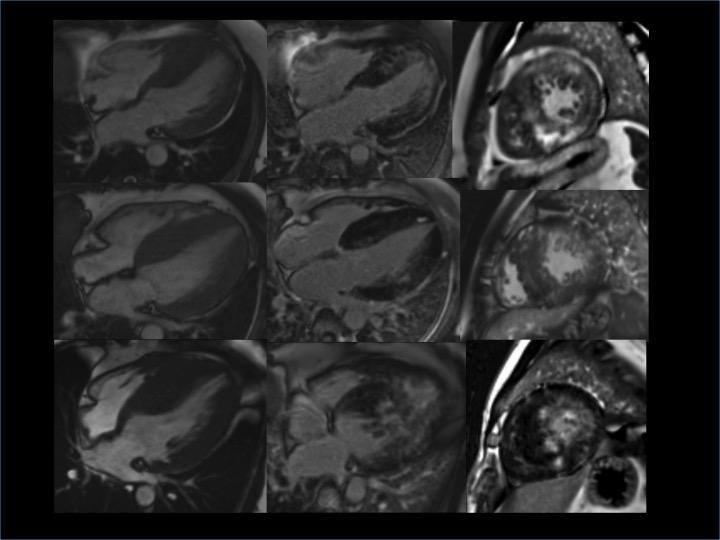 Supplementary figure 2. Immunostaining for plakoglobin (A) and desmin (B) in patient #23 showing normal distribution pattern and intensity of staining.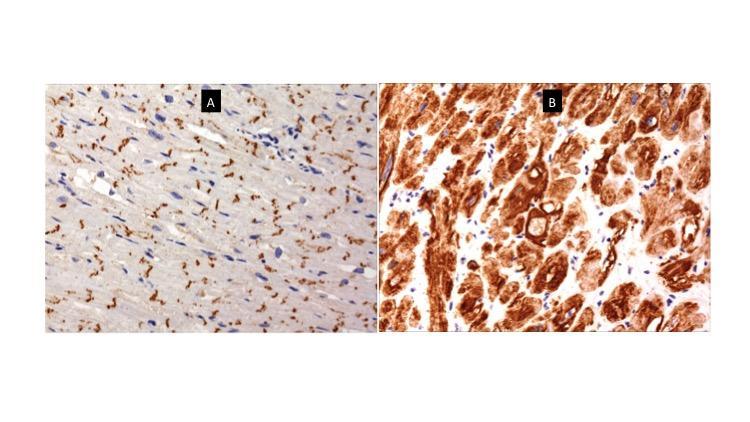 Supplementary figure 3.  Histopathology of index patient #8. High power view of endomyocardial biopsy stained with Masson Trichrome. The myocytes are cut in their short axis and some show irregular clearing of the cytoplasm with displacement of the contractile elements to the periphery to give irregular small vacuoles. PAS staining was negative.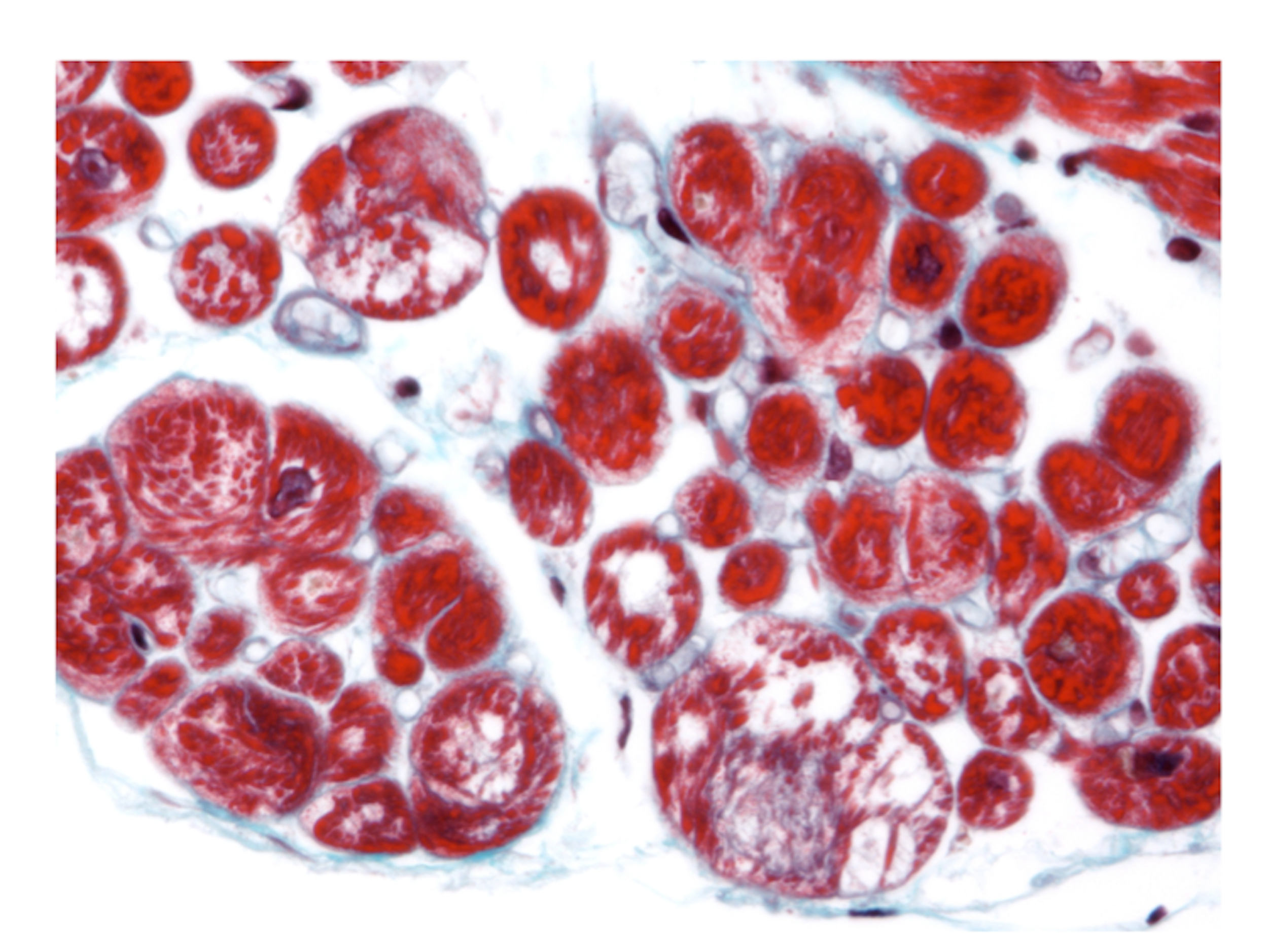 SUPPLEMENTARY REFERENCES
1.	McKenna WJ, Spirito P, Desnos M, Dubourg O, Komajda M. Experience from clinical genetics in hypertrophic cardiomyopathy: proposal for new diagnostic criteria in adult members of affected families. Heart 1997;77(2):130-2.2.	Richards S, Aziz N, Bale S, Bick D, Das S, Gastier-Foster J, Grody WW, Hegde M, Lyon E, Spector E, Voelkerding K, Rehm HL, Committee ALQA. Standards and guidelines for the interpretation of sequence variants: a joint consensus recommendation of the American College of Medical Genetics and Genomics and the Association for Molecular Pathology. Genet Med 2015;17(5):405-24.3.	Surawicz B, Childers R, Deal BJ, Gettes LS, Bailey JJ, Gorgels A, Hancock EW, Josephson M, Kligfield P, Kors JA, Macfarlane P, Mason JW, Mirvis DM, Okin P, Pahlm O, Rautaharju PM, van Herpen G, Wagner GS, Wellens H, American Heart Association E, Arrhythmias Committee CoCC, American College of Cardiology F, Heart Rhythm S. AHA/ACCF/HRS recommendations for the standardization and interpretation of the electrocardiogram: part III: intraventricular conduction disturbances: a scientific statement from the American Heart Association Electrocardiography and Arrhythmias Committee, Council on Clinical Cardiology; the American College of Cardiology Foundation; and the Heart Rhythm Society: endorsed by the International Society for Computerized Electrocardiology. Circulation 2009;119(10):e235-40.4.	Monserrat L, Elliott PM, Gimeno JR, Sharma S, Penas-Lado M, McKenna WJ. Non-sustained ventricular tachycardia in hypertrophic cardiomyopathy: an independent marker of sudden death risk in young patients. J Am Coll Cardiol 2003;42(5):873-9.5.	Elliott PM, Poloniecki J, Dickie S, Sharma S, Monserrat L, Varnava A, Mahon NG, McKenna WJ. Sudden death in hypertrophic cardiomyopathy: identification of high risk patients. J Am Coll Cardiol 2000;36(7):2212-8.GeneProtein nameA2ML1alpha-2-macroglobulin-like protein 1AARS2Alanine--tRNA ligase, mitochondrialABCC9ATP-binding cassette, sub-family C (CFTR/MRP), member 9ACAD9Acyl-CoA dehydrogenase family member 9, mitochondrialACADVLVery long-chain specific acyl-CoA dehydrogenase, mitochondrialACTA1Actin, alfa 1, skeletal muscleACTC1Actin, alpha cardiac muscle 1ACTN2Alpha-actinin-2AGKAcylglycerol kinase, mitochondrialAGLGlycogen debranching enzymeAGPAT21-acyl-sn-glycerol-3-phosphate acyltransferase betaAKAP9A-kinase anchor protein 9AKT1RAC-alpha serine/threonine-protein kinaseALMS1Alstrom syndrome protein 1ALPK3alpha-protein kinase 3ANK2Ankyrin 2ANK3Ankyrin-3ANKRD1Ankyrin repeat domain-containing protein 1ANO5Anoctamin-5ATP5F1EATP synthase subunit epsilon, mitochondrialATPAF2ATP synthase mitochondrial F1 complex assembly factor 2BAG3BAG family molecular chaperone regulator 3BRAFSerine/threonine-protein kinase B-rafBSCL2SeipinC10orf71Cardiac enriched FHL2-interacting proteinCACNA1CVoltage-dependent L-type calcium channel subunit alpha-1CCACNA1DVoltage-dependent L-type calcium channel subunit alpha-1DCACNA2D1Voltage-dependent calcium channel subunit alpha-2/delta-1CACNB2Voltage-dependent L-type calcium channel subunit beta-2CALM1CalmodulinCALM2CalmodulinCALM3CalmodulinCALRcalreticulinCALR3Calreticulin 3CAPN3Calpain-3CASQ2Calsequestrin-2CASZ1zinc finger protein castor homolog 1CAV3Caveolin 3CAVIN1Polymerase I and transcript release factorCAVIN4Caveolae-associated protein 4CBLE3 ubiquitin-protein ligase CBLCDH2cadherin-2CHRM2muscarinic acetylcholine receptor M2COA5cytochrome c oxidase assembly factor 5COA6cytochrome c oxidase assembly factor 6 homologCOL7A1collagen alpha-1(VII) chainCOQ24-hydroxybenzoate polyprenyltransferase, mitochondrialCOX15Cytochrome c oxidase assembly protein COX15 homologCOX6B1Cytochrome c oxidase subunit 6B1CRYABAlpha-crystallin B chainCSNK1A1CSRP3Cysteine and glycine-rich protein 3CTNNA1Catenin alpha-1CTNNA3catenin alpha-3CTNNB1catenin beta-1DESDesminDLDDihydrolipoyl dehydrogenase, mitochondrialDMDDystrophinDNAJC19Mitochondrial import inner membrane translocase subunit TIM14DNM1LDynamin-1-like proteinDOLKDolichol kinaseDSC2Desmocollin 2DSG2Desmoglein 2DSPDesmoplakinDTNADystrobrevin alphaELAC2Zinc phosphodiesterase ELAC protein 2EMDEmerinEYA4Eyes absent homolog 4FAHFumarylacetoacetaseFBXO32F-box only protein 32FGF12Fibroblast growth factor 12FHL1Four and a half LIM domains protein 1FHL2Four and a half LIM domains 2 (FHL-2)FHOD3FH1/FH2 domain-containing protein 3FKRPFukutin-related proteinFKTNFukutinFLNCFilamin-CFOXD4Forkhead box protein D4FOXRED1FAD-dependent oxidoreductase domain-containing protein 1FXNFrataxin, mitochondrialGAALysosomal alpha-glucosidaseGATA4Transcription factor GATA-4GATA5Transcription factor GATA-5GATA6Transcription factor GATA-6GATAD1GATA zinc finger domain-containing protein 1GFM1Elongation factor G, mitochondrialGJA1Gap junction alpha-1 proteinGJA5Gap junction alpha-5 proteinGLAAlpha galactosidase AGLB1Beta-galactosidaseGNB2guanine nucleotide-binding protein G(I)/G(S)/G(T) subunit beta-2GNPTABN-acetylglucosamine-1-phosphotransferase subunits alpha/betaGPD1LGlycerol-3-phospate dehydrogenase 1-like proteinGREM2Gremlin-2GSK3Bglycogen synthase kinase-3 betaGUSBBeta-glucuronidaseGYG1glycogenin-1HCN4Potassium/sodium hyperpolarization-activated cyclic nucleotide-gated channel 4HFEHereditary hemochromatosis proteinHRASGTPase HRasIDH2isocitrate dehydrogenase (NADP), mitochondrialILKIntegrin-linked protein kinaseIRX3iroquois-class homeodomain protein IRX-3ISM2Isthmin-2JARID2Jumonji (Jmj) A/T-rich interaction domain 2JPH2Junctophilin 2JUPJunction plakoglobinKAT6BHistone acetyltransferase KAT6BKCNA5Potassium voltage-gated channel subfamily A member 5KCND2Potassium voltage-gated channel subfamily D member 2KCND3Potassium voltage-gated channel subfamily D member 3KCNE1Potassium voltage-gated channel subfamily E member 1KCNE2Potassium voltage-gated channel subfamily E member 2KCNE3Potassium voltage-gated channel subfamily E member 3KCNE5Potassium voltage-gated channel subfamily E member 1-like proteinKCNH2Potassium voltage-gated channel subfamily H member 2KCNJ2Inward rectifier potassium channel 2KCNJ5G protein-activated inward rectifier potassium channel 4KCNJ8ATP-sensitive inward rectifier potassium channel 8KCNK17Potassium channel subfamily K member 17KCNK3potassium channel subfamily K member 3KCNQ1Potassium voltage-gated channel subfamily KQT member 1KLF10Krueppel-like factor 10KLHL24kelch-like protein 24KRASGTPase KRasLAMA2Laminin subunit alpha-2LAMA4Laminin subunit alpha-4LAMP2Lysosome-associated membrane glycoprotein 2LDB3LIM domain-binding protein 3LDLRLow density lipoprotein receptorLIASLipoyl synthase, mitochondrialLMNAPrelamin-A/CLMOD2Leiomodin-2LZTR1Leucine-zipper-like transcriptional regulator 1MAP2K1Dual specificity mitogen-activated protein kinase kinase 1MAP2K2Dual specificity mitogen-activated protein kinase kinase 2MAP3K8Mitogen-activated protein kinase kinase kinase 8MEF2CMyocyte-specific enhancer factor 2CMIB1E3 ubiquitin-protein ligase MIB1MIR208AMIR208BMLYCDMalonyl-CoA decarboxylase, mitochondrialMRPL339S ribosomal protein L3, mitochondrialMRPL4439S ribosomal protein L44, mitochondrialMRPS2228S ribosomal protein S22, mitochondrialMTO1Protein MTO1 homolog, mitochondrialMYBPC3Myosin-binding protein C, cardiac-typeMYBPHLmyosin-binding protein H-likeMYH11Myosin-11MYH6Myosin-6MYH7Myosin-7MYL2Myosin regulatory light chain 2, ventricular/cardiac muscle isoformMYL3Myosin light chain 3MYLK2Myosin light chain kinase 2, skeletal/cardiac muscleMYOM1Myomesin-1MYOTMyotilinMYOZ2Myozenin-2MYPNMyopalladinNEBLNebuletteNEXNNexilinNF1NeurofibrominNKX2-5Homeobox protein Nkx-2.5NKX2-6Homeobox protein Nkx-2.6NNTNAD(P) transhydrogenase, mitochondrialNONONon-POU domain-containing octamer-binding proteinNOS1APCarboxyl-terminal PDZ ligand of neuronal nitric oxide synthase proteinNOTCH1Neurogenic locus notch homolog protein 1NPPAAtrial natriuretic factorNRAPNebulin-related anchoring proteinNRASGTPase NRasOBSCNObscurinOBSL1Obscurin-like protein 1OPA3optic atrophy 3 proteinPDHA1Pyruvate dehydrogenase E1 component subunit alpha, somatic form, mitochondrialPDLIM3PDZ and LIM domain protein 3PERPp53 apoptosis effector related to PMP-22PHKA1Phosphorylase b kinase regulatory subunit alpha, skeletal muscle isoformPITX2Pituitary homeobox 2PKD2Polycystin-2PKP2Plakophilin 2PKP4Plakophilin 4PLNCardiac phospholambanPMM2Phosphomannomutase 2PPA2Inorganic pyrophosphatase 2, mitochondrialPPCSphosphopantothenate--cysteine ligasePPP1CBserine/threonine-protein phosphatase PP1-beta catalytic subunitPPP1R13LrelA-associated inhibitorPRDM16PR domain zinc finger protein 16PRKAG25'-AMP-activated protein kinase subunit gamma-2PSEN1Presenilin-1PSEN2Presenilin-2PTPN11Tyrosine-protein phosphatase non-receptor type 11QRSL1Glutamyl-tRNA(Gln) amidotransferase subunit A, mitochondrialRAF1RAF proto-oncogene serine/threonine-protein kinaseRANGRFRan guanine nucleotide release factorRASA1ras GTPase-activating protein 1RASA2ras GTPase-activating protein 2RBM20RNA-binding motif protein 20RBM24RNA-binding protein 24RIT1GTP-binding protein Rit1PedigreeALPK3 variantNumber of Individuals genotypedNumber of carriers LOD score 95%LOD score 80%Ap.Glu1146Glyfs*12540.07756490.0773757Bp.Trp1563*530.57713920.5181878Cp.Glu1179Argfs*932200Dp.Pro45Alafs*37931.1015450.8727593Ep.Pro45Alafs*37540.59637320.5944988Fp.Glu1098*720.55477640.4388721Gp.Lys184*220.077911670.07771273TOTAL LODs SCORETOTAL LODs SCORETOTAL LODs SCORETOTAL LODs SCORE2.9853112.579406ECGEchocardiogramCardiac MRICreatine kinaseHolter – AF or NSVT (baseline or follow-up)ICDASA/Myectomy  Transplant/MortalityHistologyDiscovery cohort - London1 SR, inferior and lateral TWIASH, MLVWT 15 mm apical septum, no LVOTO, LVEF 75%ASH, MLVWT 22mm, extensive LGENormalNSVTNo (but lost to follow-up)NoNo2SR, LVH, ST elevation lateral/left precordial leadsASH, MLVWT 30mm, no LVOTO, LVEF 77%ASH, MLVWT 26mm, extensive LGENormalNSVTYesNoNo3SR, LVH, LAHB, lateral TWIASH, MLVWT 19mm, no LVOTO, LVEF 74 %ASH, MLVWT 25mm, extensive LGENormalNo NoNoNo4AF, LAHB, poor R wave progression, abnormal intraventricular conduction, Q wave lateral leadsASH, MLVWT 13mm, no LVOTO, low LVEF 50%, impaired longitudinal function, restrictive ASH, MLVWT16 mm, LV impairment, extensive LGERaised (200)AF, NSVTReferred - declinedNoHF death 20175SR, LVH, inferior and lateral TWIApical, MLVWT 18mm, no LVOTO, LVEF 61%Apical, MLVWT 15mm, mild LGE apexRaised (459)No NoNoNo6SR, LVH (very high voltages), widespread TWIASH, MLVWT 21mm, mid-cavity obstruction, no LVOTO, impaired longitudinal function, LVEF 70%ASH, MLVWT 26mm, extensive LGERaised (615)NSVTReferred - declinedNoNoPeripheral muscle biopsy: Myopathic features, marked hypertrophic fibres, dystrophy panel no abnormality, few regenerating fibres, no evidence of a significant inflammation on H&E and no upregulation of MHC Class I at the periphery of fibres. 7SR, LVH, inferior and lateral TWISymmetric LVH, MLVWT 21 mm increased towards apex, no LVOTO, restrictiveNARaised (1360)AF, NSVTReferred - declinedNoReferred for transplant-declined8SR, ST elevation inferior and left precordialASH, MLVWT 24mm, apical aneurysm, no LVOTO, LVEF 67%ASH, MLVWT 20mm, extensive apical LGE, apical aneurysmNormalNSVTNoNoNoPost-myectomy: figure 7 and main text for description9ST, LVH, left and lateral TWIApical, MLVWT 17mm, no LVOTO, impaired longitudinal function, LVEF 70%, restrictive ASH-apical, MLVWT 32mm, impaired longitudinal, LVEF 63%, LGE NANormalAFNoNoNo10SR, LVH, very high voltages, deep inverted TWI lateral leadsASH, MLVWT 14mm, no LVOTO, LVEF 65%ASH, MLVWT 17mm, patchy mid to apical septum LGENANSVTYesNoNo11SR, LVH, lateral and left TWIApical, MLVWT 16mm, no LVOTO, LVEF 65%Apical, MLVWT 14mm, minimal LGENormalNSVTNoNoNo12SR, inferolateral Q waves, predominant R wave right precordial leadsASH, MLVWT 15mm, no LVOTO, LVEF 59%ASH, MLVWT 16mm, extensive LGENormalNoNoNoNoInternational validation cohortNo13SR, LVH, TWI left precordial and lateralApical LVH, mid-cavity 60mmHgMid-apical septal and apical, MLVWT 20mm, extensive and patchy LGENANoNoNoNo14SR, LVH, TWI  left precordial and lateralASH, MLVWT 14mm, no LVOTO, mild ASASH, MLVWT 18mm, no LGERaised (3155)NoNoNoNo15SR, LVH, LBBB-like, TWI left precordial and lateralASH, MLVWT 23mm, SAM with 75mmHg LVOTOASH, MLVWT 28mm, focal patchy LGE septum, LVOTO and SAMNormalNSVT, paroxysmal AFYesNoNo16SR, LVH/RVH, RBBB, LAHBConcentric, MLVWT 15mm, no LVOTOMild ASH, 14mm, no LGERaised (1319)NSVTYesNoNo17SR, LVH, TWI  left precordial and lateralASH and apical, MLVWT 23mm, no LVOTOApical predominant, MLVWT 20mm, extensive LGE, apical aneurysmNormalNSVTYesNoNo18 SR, LVH, very high voltages, TWI left precordial and lateralApical, MLVWT 12mm, no LVOTOApical,  MLVWT 16 mm, apical LGENormalNoNoNoNo19SR, LVH, TWI lateral and left precordialApical, MLVWT 20mm, no LVOTONA Raised (320)No (AF during ETT)NoNoNo20SR, LVH, LBBBApical, MLVWT 20mm, no LVOTONANormalNoNoNoNo21SR, short PR, LVH, IRBBB, TWIApical, MLVWT 21mm, no LVOTONANormal AFNoNoNo22SR, LVH, TWI lateral leadsASH, MLVWT 14mm, no LVOTONANANoNoNoNo23SR, LVH, very high voltages, TWI (“giant”), lateral and left precordialASH reverse, MLVWT 32mm, LVOTO 101 mmHgASH reverse,  MLVWT 37 mm, extensive LGENormalNSVTNoMyectomyNoPost-myectomy:figure 7 and main text for description24SR, short PR, LVH, TWIASH, MLVWT 21mm, LVOTO 33mmHgASH, MLVWT 19mm, extensive LGENormalNoNoNoNo251st degree AVB, LVH, TWIApical, MLVWT 15mm, no LVOTOApical, MLVWT 15mm, no LGENormalAFNoNoNo26SR, LVH, TWI III and aVFConcentric, MLVWT 13 mm, no LVOTO ASH, MLVWT 15 mm, LGE insertion point only, multiple clefts/cryptsNANoNoNoNo27AF, LAHB, IRBBBConcentric, MLVWT 25mm, LVEF 47%, no LVOTOConcentric, MLVWT 25mm, LVEF 54%, RVH,  circumferential LGE NormalAFNoNoNo28SR, LVH, LAHB, Q waves left precordial and lateralHCM with aneurysm and impaired LV function, “burnout”, MLVWT 14mm, LVEF 30%, no LVOTOConcentric, MLVWT 18mm, extensive LGENANoNoNoWaiting transplant29AF, LAHBConcentric, MLVWT 15mm, no LVOTOConcentric, patchy diffuse LGENormalAF, sustained VT at presentationNoNoNo30SR, PR 200ms, RBBB, LVH, TWI V1 and V2,  tall biphasic R/S complexes in several leads,  prolonged QTcConcentric, MLVWT 14mm, no LVOTO, grade II diastolic dysfunctionConcentric, MLVWT 14mm, RV hypertrophy, no LGENormalNoNoNoNo31SR, LVH, TWI all precordialConcentric, MLVWT 19mm, no LVOTO, diastolic dysfunctionConcentric, MLVWT 18mm, no LGENormalNSVT, AFNoNoNo32SR, LVH, TWI all precordial and inferior ASH, MLVWT 17 mm, no LVOTO, diastolic dysfunctionNANormalNoNoNoNo33SR, PR 200ms, intraventricular conduction delay, LAHB, LVH, TWI anterolateral, pathological Q V1, V2SH, MLVWT 23mm, LVOTO 85mmHgNANormalNSVTYesASANo34SR, intraventricular conduction delay, TWI anterolateralConcentric, MLVWT 15mmNANANoYesNoNoPost-myectomy: myocyte hypertrophy and mild interstitial fibrosis, no dissarray.35SR, LVH, TWI widespreadConcentric, MLVWT 16mm, no LVOTOLVEF 60%; LGE 24% MLVWT 25mmNANSVTYesNoNo36SR, LAHB, LVH, TWI lateralASH reverse, MLVWT 20mm, no LVOTOASH reverse, MLVWT 19mm, LGE  mid-apical anterior NANoNoNoNo37SR, LVH, TWI left precordialApical, MLVWT 15mm, no LVOTO, mod diastolic dysfunctionApical, 18 mm MLVWT, LGE apicalNormalNoNoNoNo38SRASH reverse, MLVWT 17mm, LVOTO 150mmHg, moderate diastolic dysfunctionASH reverse, MLVWT 18mm, LGE midwall septumNormalNoNoNoNo39SR, QS V3-V6, DII, DIII, aVF and J point elevation all these leadsASH, MLVWT 16mm, LVEF 30%ASH, LVEF 37%, extensive fibrosis (septal, inferior, apical)NANoYes CRT-DNoNo40SR, TWI anteriorASH, MLVWT 16mmNANANSVTNoNoNo41SRLV dysfunction (no more details available)NANANoNoNoTransplant 200842- ACMSR, pathological Q waves inferior leadsAC phenotype, RV dilatation and impairment, LVEF 66%LVEF 49%, RVEF 32%, LGE anterior LV and inferior RVNANSVTYes - appropriate shock-No43SR, LVH, TWI left precordial and lateralNo LVH detectedApical MLVWT 22mm, midwall LGENormalNSVTNoNoNoPatient n. Age diagnosis Sex (M: male, F: female)EthnicityALPK3 Variant (according to the isoform version: NM_020778.5/ NP_065829.4)GnomADMAF(v3.1.1)GnomADMAF, matched for ethnicityClinarSarcomere or other potentially causal variantsFamily history of HCM or SCDDiscovery cohort - London149MWhitep.Gln652*c.1954C>T0.00000.0000-MYBPC3 VUS (p.Arg470Trp)246MSouth Asian p.Leu437Argfs*34c.1310delT0.00000.0000-NoSCD father and maternal 2nd degree cousin346MSouth Asian p.Glu203*c.607G>T0.00000.0000-NoHCM brother461FWhitep.Asp1077Glufs*13c.3231_3232delCG0.00000.0000-No538MWhitep.Ser1192Profs*80c.3574delT0.00000.0000-NoHCM father639MSouth Asianp.Gln1258*c.3772C>T0.00000.0000-NoSCD uncle and cousin (uncle’s son)755MSouth Asianp.Arg1590*c.4768C>T	0.00000.0000Likely pathogenicNo872FWhitep.Arg1059*c.3175C>T3.94x10-57.35 x10-5Conflicting interpretations of pathogenicityNo 968FNot statedc.1654-1G>A (predicted fs)6.57x10-6--No1027MWhitep.Ala749Serfs*6c.2244-2245insA0.00000.0000-MYH7 VUS (p.Ala1332Thr)1132MWhitep.Pro769Thrfs*8c.2304-2301insA0.00000.0000-MYBPC3 VUS (p.Arg215Cys)SCD father1272MSouth Asian p.Ile149Profs*25c.442_443insCG0.00000.0000-NoInternational validation cohort1373FWhitep.Arg1059*c.3175C>T3.94x10-57.35 x10-5Conflicting interpretations of pathogenicityNo1465MNot statedp.Arg1059*c.3175C>T3.94x10-5-Conflicting interpretations of pathogenicityNo1541MWhitep.Asp1077Glufs*13c.3231_3232delCG0.00000.0000-No1652MBlackp.Glu1364Valfs*11c.4089_4093+12delTGAGGGTGAGTGTGCCC  0.00000.0000-No1747MWhitep.Pro1385Leufs*23c.4154delC6.58x10-61.47 x10-5-MYBPC3 VUS (p.Pro677Ser)1833MWhitep.Pro45Alafs*37c.128_131insTGCG0.00000.0000-NoDCM and ICD father (primary prophylaxis)1956MWhitep.? c.-4_17delinsAGGG (start lost; 5 ´UTR) 0.00000.0000-NoLVH brother2075FWhitep.Gln687*c.2059C>T0.00000.0000No2168FWhitep.Val813Glyfs*66c.2437insG0.00000.0000-NoSCD nephew22 37MWhitep.Arg1059*c.3175C>T3.94x10-57.35 x10-5Conflicting interpretations of pathogenicityNo2338MWhitep.Trp1563*c.4689G>A0.00000.0000-NoHCM father and sister2457FWhitep.Glu1179Argfs*93c.3535delG6.58x10-61.47 x10-5-NoHCM father2570FWhitep.Glu1179Argfs*93c.3535delG6.58x10-61.47 x10-5-No2645MWhitep.Gly534Trpfs*37c.1599insT0.00000.0000-No2780MWhitep.Ala335Profs*80c.1003_1006delGCAG0.00000.0000-No2830FWhitep.Thr246Serfs*25c.718_731insAGGGAGCCTGAGGG0.00000.0000-No2960MWhitep.Arg597*c.1789A>T0.00000.0000-No3015FWhitep.Val847Alafs*12c.2540_2549delinsCGGCCAGGGGGA0.00000.0000-FLNC P (p.Gly2011Arg) HCM and HF death father. HF death grandfather3167MWhitep.Pro804Alafs*4c.2408-2409insA0.00000.0000-No3243MWhitep.Pro45Alafs*37c.128_131insTGCG0.00000.0000-NoHCM brother. ICD implanted (syncope)3361FWhitep.Gln543Lysfs*29c.1626delG0.00000.0000-NoApical HCM and HF death brother3425MWhitep.Gln543Lysfs*29c.1626delG0.00000.0000-No3544MWhitep.Arg1059*c.3175C>T3.94x10-57.35 x10-5Conflicting interpretations of pathogenicityNo3673FWhitep.Glu1146Glyfs*12c.3436-3437insG0.00000.0000-NoHCM sister3766MWhitep.Glu1179Argfs*93c.3535delG6.58x10-61.47 x10-5-NoHCM son3873FWhitep.Lys184*c.550A>T0.00000.0000-NoHCM sister and nephew 3960MWhitep.Glu682*c.2044G>T6.58x10-61.47 x10-5-MYH7 P (p.Arg869Cys) HCM son4067MWhitep.Trp1563*c.4689delG0.00000.0000-NoSCD son4137FWhitep.Trp1563*c.4689delG0.00000.0000-No4264MWhitep.Glu1098*c.3292G>T	0.00000.0000-No4342MWhitep.Glu1098*c.3292G>T	0.00000.0000-NoHCM fatherFamilyAge diagnosis Sex (M: male, F: female)ECGEchocardiogramCardiac MRICreatine kinaseHolter – AF or NSVTICDASA/Myectomy  Transplant/Mortality3681FSR, LVH, TWI V4-V6, DI, aVL, pathological Q wave DIIIASH, reverse curvature, MLVWT 21mm, LVEF 70%, mid-cavity obstruction, no LVOTOASH, reverse curvature, MLVWT 21mm, LGE basal anteroseptum46NANoNoNo3742MSR, IRBBBASH, sigmoid, MLVWT 13mm, LVEF 65%, no LVOTOASH, sigmoid, MLVWT 12mmNoNoNoNo3240MSR, left precordial TWIASH sigmoid, MLVWT 30mm; LVEF 65%, no LVOTONANAYes (syncope)NoNo3276MSR, LVH left precordial TWIASH sigmoid, MLVWT 19mm, LVEF 60%, no LVOTONANANoNoNo3246MSR, LVH left precordial TWIConcentric, MLVWT 13mm, LVEF 65%, no LVOTONANANoNoNo1859MSR, LBBBConcentric, MLVWT 17mm, LVEF 60% (2007), no LVOTOConcentric, MLVWT 15mm, LVEF 22% (2019), extensive LGE intramiocardial and subepicardical anteroseptal, inferoseptal, basal-medium anterior e inferior, circunferencial subepicardial  medio-apical154Yes, AF and NSVTYesNoAdmission for HF3876FSRASH, reverse curve, MLVWT 15mm, LVEF 66%, no LVOTOASH, reverse, MLVWT 15mm, LVEF 83%, no LGE42NoNoNoNo2362MSR, LVH, TWI DI, aVL, V4-V6, pathological Q wave aVLASH, reverse curvature, MLVWT 24mm, LVEF 69%, LVOTO, RVHNANANoNoNo4376MSR, LVH, LAD, RBBBApical hypertrophyNANANoNoNoNo